McCarthyism: The hysteria of the Second Red ScareSearch for Internal Security________________________________ to the wishes of the country a must for the government and society for many Americans.Were highly _________________ of anything or anyone considered different.Regarded people with different opinions as a ___________________________Only way to measure loyalty was the intensity and consistency of a person’s ____________________________. Result: a ______________________ to root out suspected Communists from every aspect of society. Truman’s Foreign PolicyTruman’s foreign policy plays on these sentiments.Reinforced the traditional fears of the _________________________________.Uncovered spy rings in Canada, Britain, and other nations confirm suspicions about the Soviet Union’s intent: total world domination through the _____________________ of existing governments. 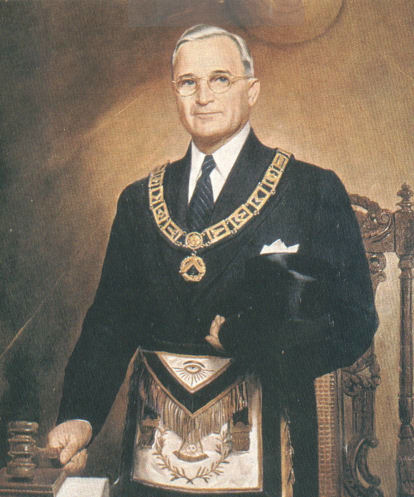 Pre-McCarthy McCarthyism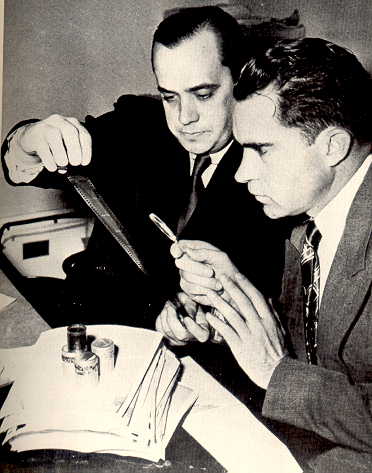 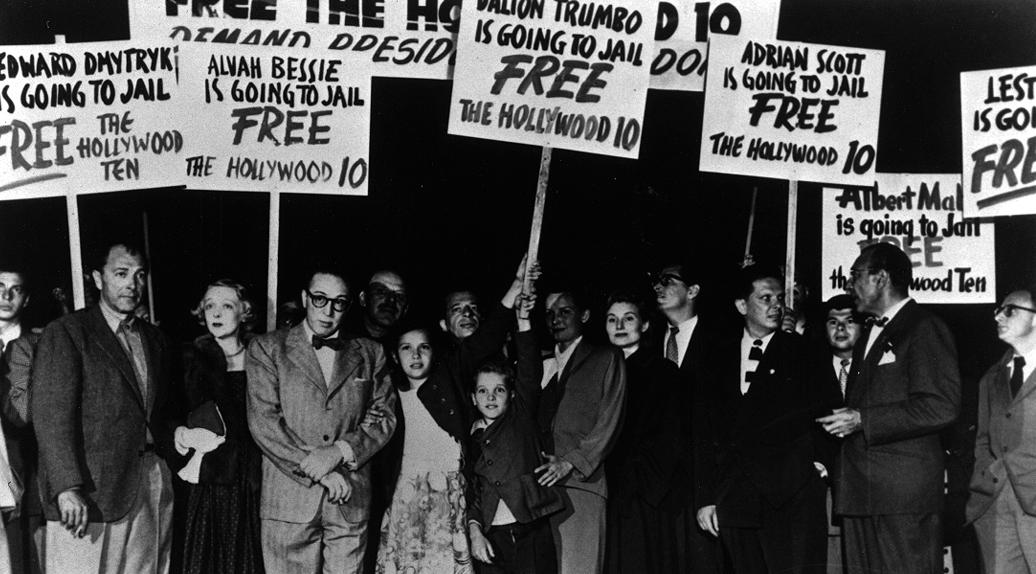 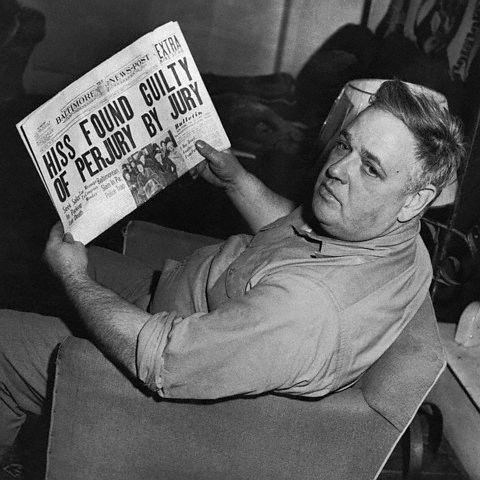 Senator: Joesph McCarthy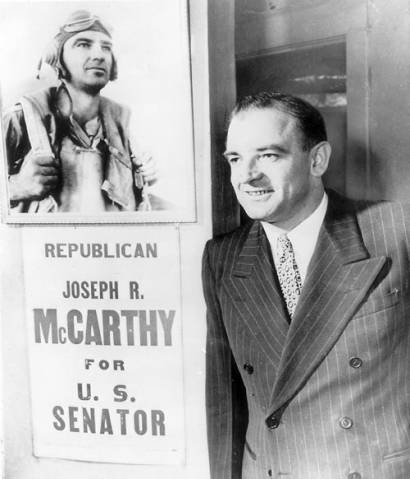 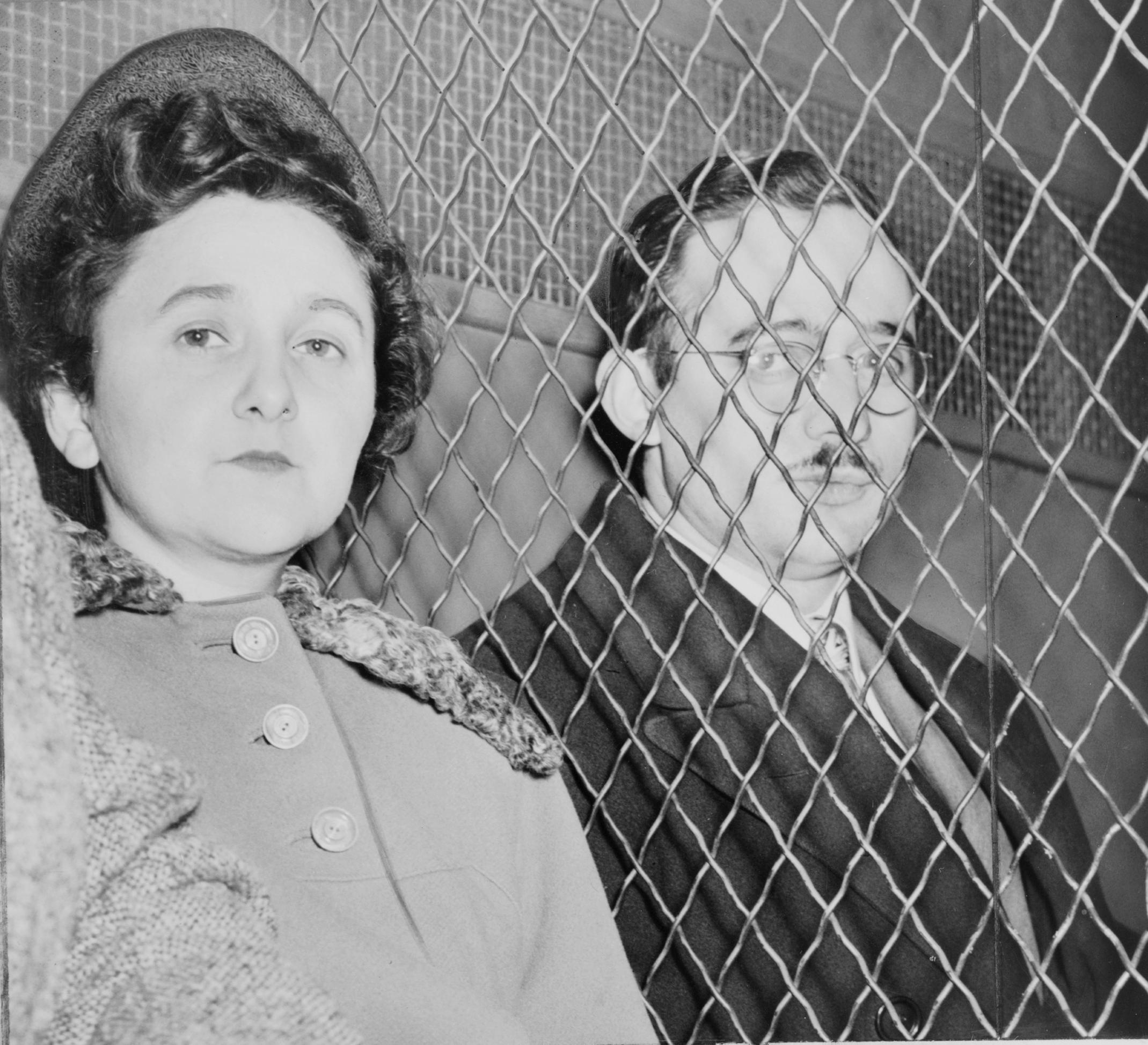 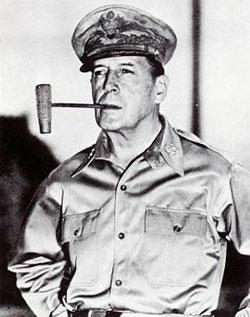 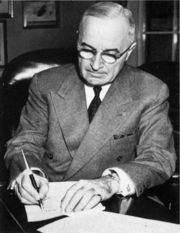 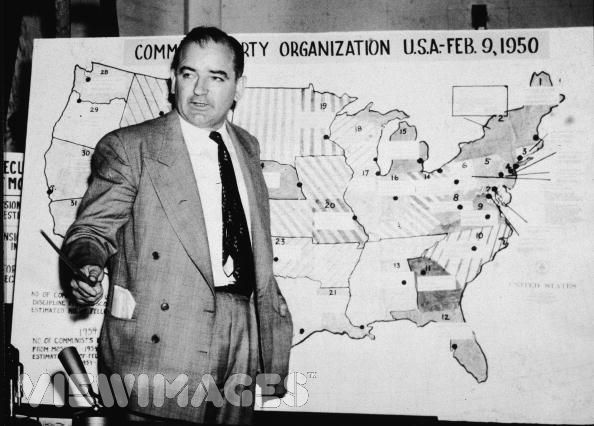 